Visionne la Vidéo suivante  https://youtu.be/IblwIEQXFiIPour récapituler le chapitre 6 complète la fiche ci-dessous.Collège des Dominicaines de notre Dame de la Délivrande – Araya-Classe : 6e                                                                   Mars 2020 – 3ème semaineNom : ________________________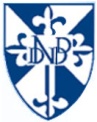 